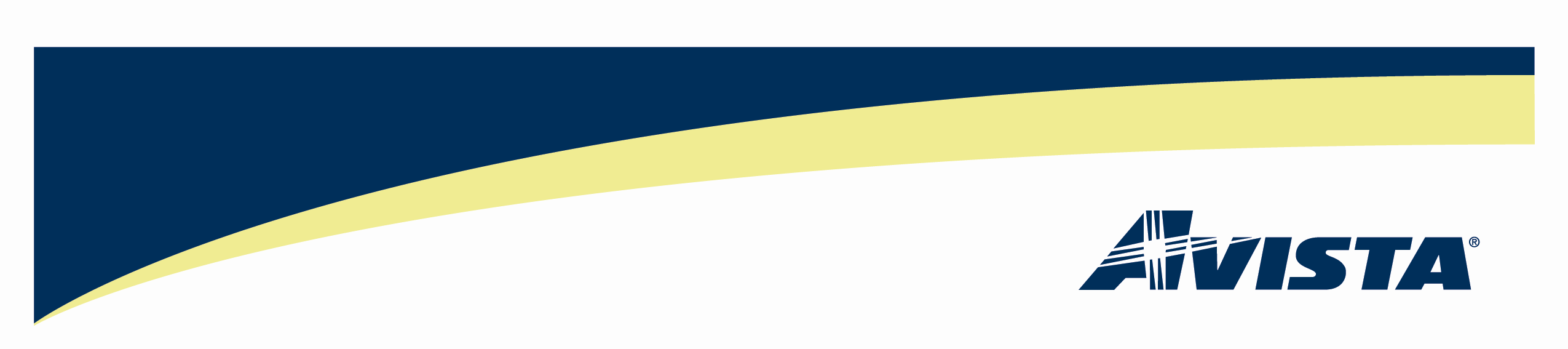 VIA – Electronic MailMarch 9, 2012Dave DannerExecutive Director and Secretary Utilities and Transportation CommissionRe: Compliance Filing Docket No. UG-120195 – News ReleaseDear Mr. Danner:In compliance with Order 01 in the above referenced docket, Avista Utilities submits for filing a copy of the Company’s news release sent out on March 1, 2012.  Avista serves approximately 149,000 natural gas customers in the state of Washington that may be affected by the rate decrease. Please direct any questions on this matter to me at (509) 495-8620.Sincerely,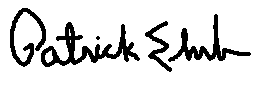 Patrick EhrbarManager, Rates & TariffsEnclosuresAvista Corp.1411    P.O. Box 3727.   99220-0500Telephone 509-489-0500Toll Free   800-727-9170